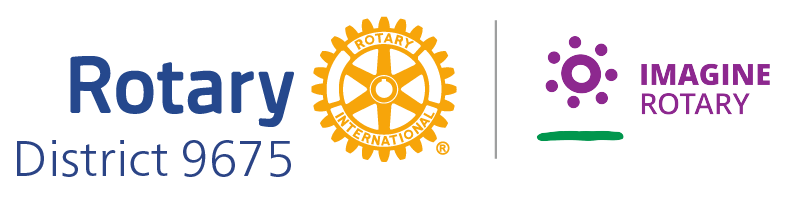 D9675   EMPOWERING WOMEN AND GIRLS AWARDAPPLICATION FORMPlease complete the following application form then email to Carol Denison (RC Cronulla) by June 1. Email address: downunder.denison32@gmail.comName of club:Project name:Project leader:Description of project(max 100 words)When did the project start?Why was this project chosen?(max 100 words)What impact has your project had?(max 100 words)How many club members have been involved?Describe any community involvement.How has your club benefitted from this project? (max 100 words)Name of member completing the application:Club President:Date submitted: